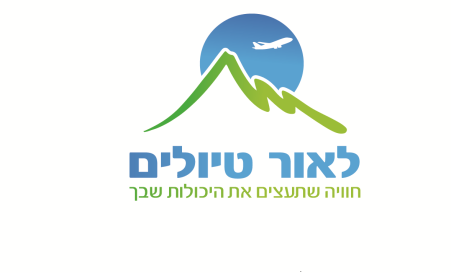 סדנה מעשית לרכישת כלים בהתפתחות ריגשית 5 ימים ביוון הקסומה 12/3/20 עד 16/3/20התפתחות אישית היא מה שהנשמה מבקשת לעצמה במסע חיים זה . אווירת הטבע, ללא רעשי רקע עוזרת להתחבר ליכולות הגבוהות שלנו . נצא ביחד למסע זה עם המתקשרת ומרפאה השמאנית - וולדה תאיר . 5 ימים באווירה ובנופי יוון עוצרי הנשימה . במלון מפנק עם תוכנית עשירה ומגוונת אז מה נלמד ונחווה בסדנה,ואלו כלים שימושיים לחיים נרכוש :נלמד לעורר את זיכרון ערוץ התקשור הפנימי, נתחבר לאנרגיית הנשמה 
נכיר את המלווים הרוחניים והמשפחה הרוחנית, הצבע וצליל הנשמה, נלמד כיצד להגן על עצמנו. הטכניקה שנלמדת מאפשרת לנו לרכוש כלים שיעזור לנו להמשיך את תהליך הצמיחה הרוחנית בצורה עצמאית.
כוח התיקשור הוא לשימוש אישי ,האנרגיה שיורדת מאפשרת ליותר ויותר אנשים להתחבר באופן טבעי לערוץ התקשור, לפי היכולת האישית של כל אחד ניתן לעיתים לשימוש לטובת האחר. י
הלימוד מסיר את הספק וההיסוס הקיימים בנושא זה.
פתיחת קו הלב וערוץ התקשור מאפשרים לחבר בין האנושי, שהוא האדם שבי, לבין האלוהי, הנשמה שבי, בין ההסכמה לגדול לתוך המרחב האלוהי ובין ההסכמה להגשים את האלוהות בעולם הפיזי תוך שמירה על יסודות נקיים. 
כל זאת נלמד דרך חומר לימודי מתוקשר, עבודה ותרגולים במסגרת עבודה קבוצתית ועבודה בשיתוף תהליכים ומטלות למשך השבוע. נצא למסעות מדיטטביים להרחבת התודעה בלווי תהודת ורטט התוף, המאפשרים להתחבר למרחבים עמוקים של תהודת הלב ולגלי אלפאבנוסף נבקר מידי יום באתרים כגון :האולימפוס -מקום משכנם של האלים היוונים.הר הגבוה ביותר ביוון, אקרופוליס , דלפי , מטאורה ועוד . נפתח את היום במדיציה , נשיר בצוותא שירים תוך כדי נסיעה , נשחק משחקי חברה , נחווה סדנאת יוגה צחוק והעיקר נתפתח ונרכוש כלים חדשים לחיים .מחיר לאדם בחדר זוגי כולל חצי פנסיון (ארוחת בוקר וערב) , עלות סדנה + כניסה לאתרים+ אוטובוס+ סדנאת יוגה צחוק + סדנאת אפונופונו ומלא הפתעות.....1100אירו (לאדם בחדר זוגי תוספת של 240אירו)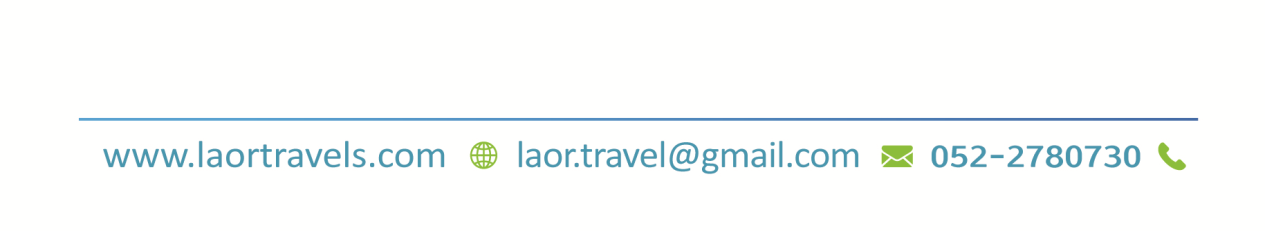 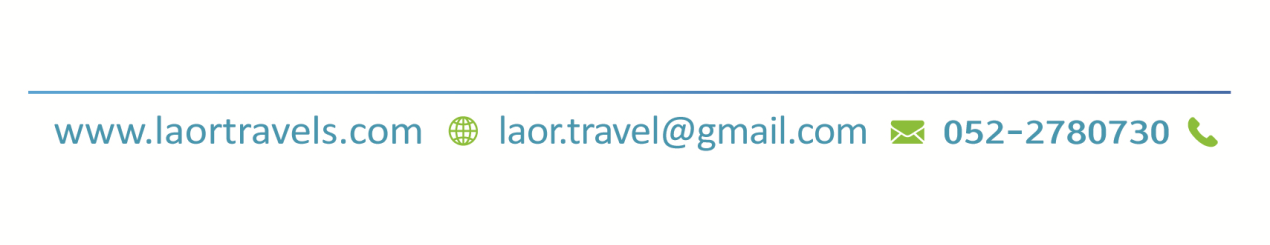 